Гүлнара Славақызы Сағынғалиева,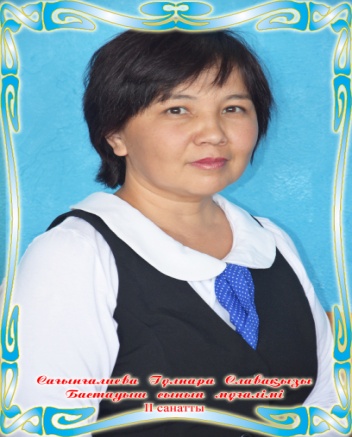 Батыс Қазақстан облысы, Сырым ауданы,М.Қаналиев атындағы Алғабас мектеп-балабақша кешенінің бастауыш сынып мұғалімі Тиімді тамақтанамын (бөлу)2-сынып 2-сынып Қатысқандар саны: Қатыспағандар саны: Оқыту мақсаттары 2.1.2.1. Көбейтуді бірдей қосылғыштардың қосындысын табу, бөлуді нысандарды мазмұнына қарай жəне тең бөліктерге бөлу ретінде түсіну.   2.1.2.1. Көбейтуді бірдей қосылғыштардың қосындысын табу, бөлуді нысандарды мазмұнына қарай жəне тең бөліктерге бөлу ретінде түсіну.   2.1.2.1. Көбейтуді бірдей қосылғыштардың қосындысын табу, бөлуді нысандарды мазмұнына қарай жəне тең бөліктерге бөлу ретінде түсіну.   Сабақтың мақсаттары Барлық оқушылар: Барлық оқушылар: Барлық оқушылар: Сабақтың мақсаттары •бөлуді көбейтуге кері амал ретінде түсінеді. •бөлуді көбейтуге кері амал ретінде түсінеді. •бөлуді көбейтуге кері амал ретінде түсінеді. Сабақтың мақсаттары Көптеген оқушылар: Көптеген оқушылар: Көптеген оқушылар: Сабақтың мақсаттары •бөлу амалының мəнін түсінеді  жəне  компоненттердің атауларын біледі. •бөлу амалының мəнін түсінеді  жəне  компоненттердің атауларын біледі. •бөлу амалының мəнін түсінеді  жəне  компоненттердің атауларын біледі. Сабақтың мақсаттары Кейбір оқушылар:Кейбір оқушылар:Кейбір оқушылар:Сабақтың мақсаттары •бөлу мен көбейту компоненттерінің атауларын өрнектерді жазу мен оқуда қолдана алады. •бөлу мен көбейту компоненттерінің атауларын өрнектерді жазу мен оқуда қолдана алады. •бөлу мен көбейту компоненттерінің атауларын өрнектерді жазу мен оқуда қолдана алады. Тілдік  мақсаттар Оқушылар: •көбейту мен бөлу амалдарының мағынасын түсіндіре алады. Пəндік лексика жəне терминология:  Көбейту, бөлу, бөлінгіш, бөлгіш, бөлінді. Дұрыс тамақтану-правильно питаться-proper   nutritionОқушылар: •көбейту мен бөлу амалдарының мағынасын түсіндіре алады. Пəндік лексика жəне терминология:  Көбейту, бөлу, бөлінгіш, бөлгіш, бөлінді. Дұрыс тамақтану-правильно питаться-proper   nutritionОқушылар: •көбейту мен бөлу амалдарының мағынасын түсіндіре алады. Пəндік лексика жəне терминология:  Көбейту, бөлу, бөлінгіш, бөлгіш, бөлінді. Дұрыс тамақтану-правильно питаться-proper   nutritionТілдік  мақсаттар Диалог/жазбаша жұмысқа қажетті пайдалы фразалар топтамасыТалқылау: Екі (үш, төрт,бес) оқушыға қанша затты теңдей бөліп беруге болады?Жауабыңды негізде.  Диалог/жазбаша жұмысқа қажетті пайдалы фразалар топтамасыТалқылау: Екі (үш, төрт,бес) оқушыға қанша затты теңдей бөліп беруге болады?Жауабыңды негізде.  Диалог/жазбаша жұмысқа қажетті пайдалы фразалар топтамасыТалқылау: Екі (үш, төрт,бес) оқушыға қанша затты теңдей бөліп беруге болады?Жауабыңды негізде.  Тілдік  мақсаттар Жазу: Бөлуге берілген өрнек жаз.  Жазу: Бөлуге берілген өрнек жаз.  Жазу: Бөлуге берілген өрнек жаз.  Тірек білім, білік, дағдылар Көбейту,  көбейту компоненттерінің атаулары, мазмұны бойынша жəне тең бөліктерге бөлу. Көбейту,  көбейту компоненттерінің атаулары, мазмұны бойынша жəне тең бөліктерге бөлу. Жоспар Жоспар Жоспар Жоспарланған уақыт (минут)Жоспарланған іс-əрекет Ресурстар 4 Ынталандыру. Мұғалім оқушылармен  денсаулығымыз біз немен тамақтанатынымызға байланысты екендігі туралы əңгіме жүргізеді. Оқушылар көптеген суреттердің ішінен пайдалы азық-түліктердің бейнесін  таңдап алады.  Дұрыс тамақтану үшін пайдалы өнімдермен қоректенуіміз керек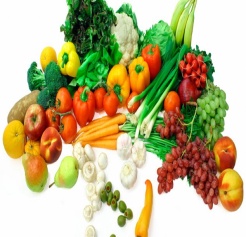 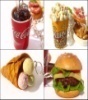 Суреттер арқылы көкөністер мен жемістерді топқа бөлуПайдалы өнімдер: жемістер мен көгөністердің суреттері.  Қай өнім пайдалы, соны белгілеу, себебін айту керекӨзектендіру.  –Үш оқушыға теңдей бөліп беру үшін қанша алма керек?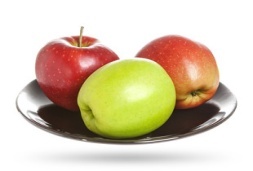 6, 9,12,15,18,21,24,27,30Мына сандардың ішінен дұрыс жауабын тап.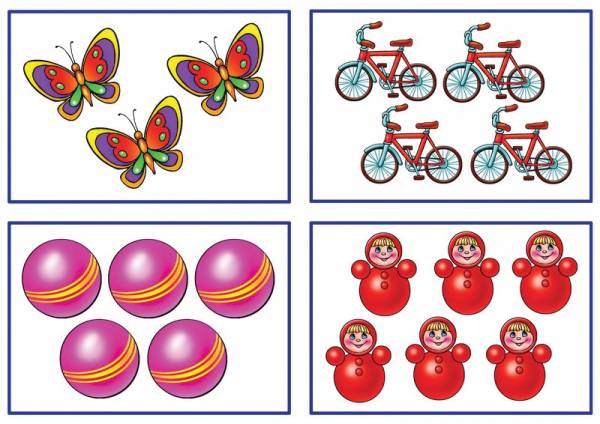 Үштің көбейту кестесін қайталап аламыз,бөлу амалы арқылыҮлестірмелі суреттерді пайдаланып «Үштік әдісі» ойлан,жұптас, бөліс10Жаңаны ашуЯғни біз бүгін бөлу амалымен танысамызОйлан !15л қымыз 3ыдысқа теңдей бөлініп құйылады. Әр ыдыста неше литр қымыз болады?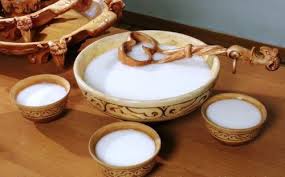 Ш: 15:3=5	   15 –бөлінгіш3-бөлгіш5-бөліндінің мәні-бөлу таңбасыСергіту сәті Құрастырмалы жинақ немесе Үлестірмелі материалдарды пайдаланып көбейту кестесін ұғындыру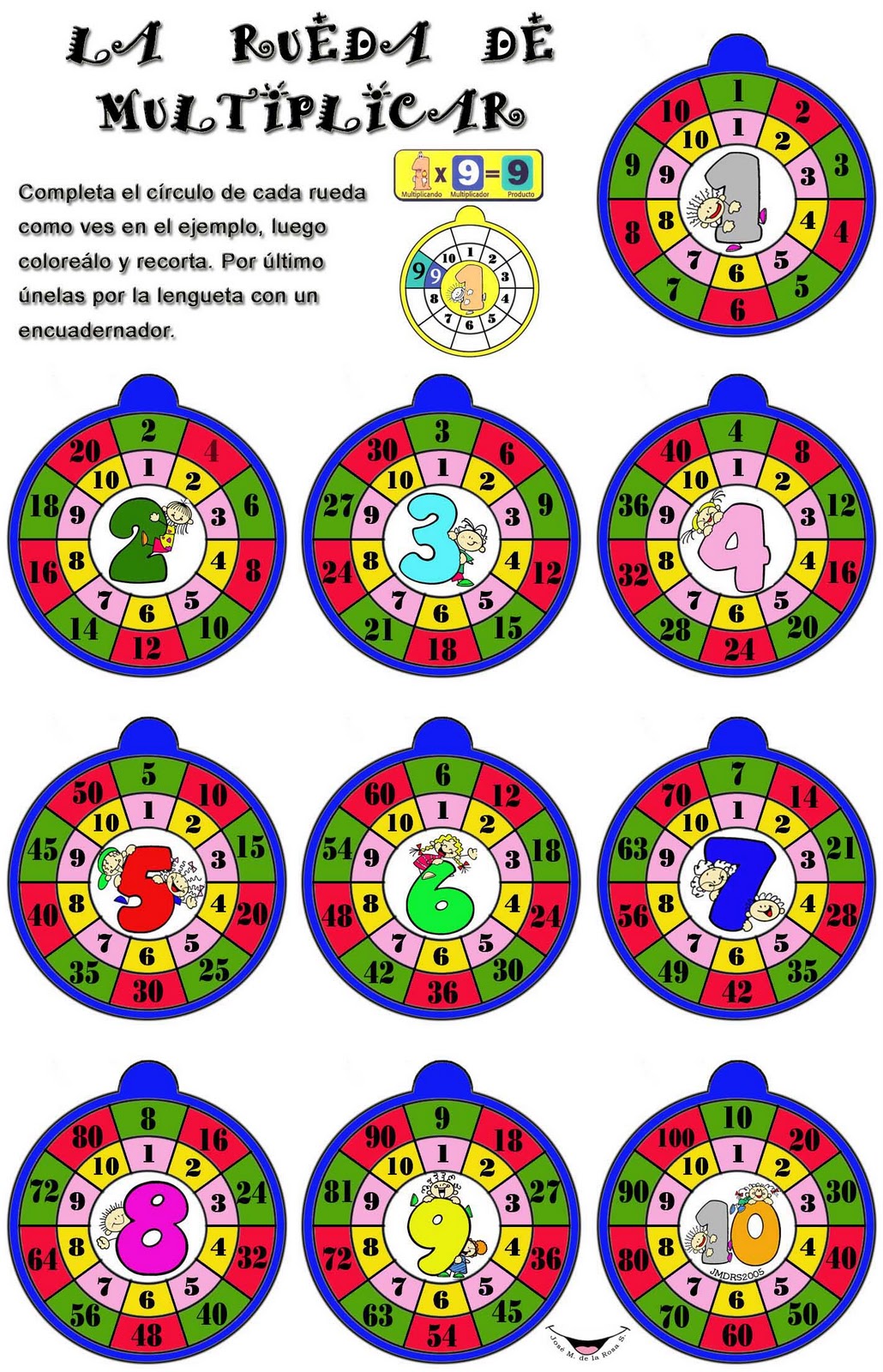 Бөлу, көбейту амалдары туралы электрондық оқулықты пайдалану.Видео «көңілді жаттығу»108Өздік жұмыс 1-тапсырма  дəптерге орындалады. Оқушылар есептер бойынша өрнектер жəне оларға жауап жазады.Жаңаны қолдану. 2-тапсырма «кім шапшаң?»ойыны ойнатылады9*2=9+9=187*2=7+7=1410*3= 10+10+10=3018:9=2	18:6       20:4Бөлу мен көбейтудің компонентерін анықтайдыӨткенді қолдану  Оқулық пен дəптердегі 3-ші жəне 4-тапсырма сараланған жұмыс жүргізу үшін берілген.	тссТЖ Көкөністер мен жемістер топтарыЖұптық жұмыс«Сұрақ  ілмегі» әдісі 3Рефлексия.  Мен көбейту жəне бөлу өзара байланысты амалдар екенін білемін. Мен бөлу компоненттерінің атауларын білемін. Мен бөлу компоненттерінің атауларын өрнекті жазып, оқуда қолдана аламын. Өз жұмысын жетістік сызғышының көмегімен бағалау ұсынылады.Жетістіктер жолағы 